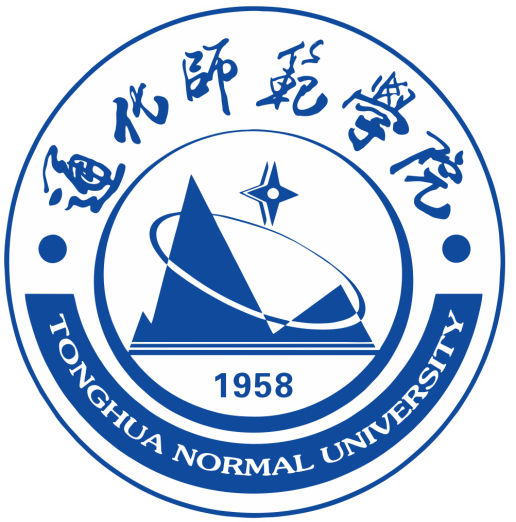 第十四届全国大学生电子商务“创新、创意及创业”挑战赛通化师范学院校赛此处写项目名称填表说明一、请团队负责人根据计划书的内容要求认真完成填写。二、团队负责人应根据创业设计情况实事求是填写。填写按照格式要求，并用A4纸打印，于左侧装订成册。 三、本表纸质版一式三份。四、本表不够可自行扩页。计划书参考结构第一部分：项目背景与概况市场与竞争分析营销战略与盈利模式财务分析与投资情况管理体系与企业文化风险分析与管理发展规划第二部分：各类附件格式要求1.A4纵向，若有大型表格等特殊情况，可采用A4横向；2.页边距：上2.5cm，下2.5cm，左2.5cm，右2cm，页眉1.5cm，页脚1.75cm，纸质版左侧装订，页码下居中；3.每段首行缩进两个字距，1.5倍行距；4.章节编码（强烈建议采用Word的级别标题功能！）一级标题：一、二、三…（四号黑体，居中）二级标题：（一）（二）（三）…（四号宋体加粗，左对齐） 三级标题：1.、2.、3.…，以此类推（四宋体，首行缩进2字符）。如仍需分层，则用（1）、（2）…编序，四宋体；5.图编号及图名置下，表编号及表名置上，图表字体（宋体、五号），插图宽度不宜超过15cm，居中；6.自动生成目录，正文从第一页开始，在目录中的页码为1。